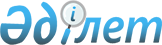 О признании утратившим силу некоторых решений Сарканского районного маслихатаРешение Сарканского районного маслихата Алматинской области от 9 июня 2117 года № 19-89. Зарегистрировано Департаментом юстиции Алматинской области 4 июля 2017 года № 4265
      В соответствии со статьей 27 Закона Республики Казахстан от 6 апреля 2016 года "О правовых актах", Сарканский районный маслихат РЕШИЛ:
      1. Признать утратившими силу некоторые решения Сарканского районного маслихата согласно приложению к настоящему решению.
      2. Контроль за исполнением настоящего решения возложить на руководителя аппарата Сарканского районного маслихата Разбекова Бейсенбай Мерекебаевича.
      3. Настоящее решение вступает в силу со дня государственной регистрации в органах юстиции и вводится в действие по истечении десяти календарных дней после дня его первого официального опубликования. Перечень некоторых решений Сарканского районного маслихата признаваемых утратившими силу
      1) "О бюджете Сарканского района на 2016-2018 годы" от 22 декабря 2015 года № 62-322 (зарегистрирован в Реестре государственной регистрации нормативных правовых актов № 3669, опубликован 15 января 2016 года в газете "Саркан");
      2) О внесении изменений в решение Сарканского районного маслихата от 22 декабря 2015 года № 62-322 "О бюджете Сарканского района на 2016-2018 годы" от 3 февраля 2016 года № 65-335 (зарегистрирован в Реестре государственной регистрации нормативных правовых актов № 3727, опубликован 26 февраля 2016 в газете "Саркан");
      3) "О внесении изменений в решение Сарканского районного маслихата от 22 декабря 2015 года № 62-322 "О бюджете Сарканского района на 2016-2018 годы" от 24 марта 2016 года № 1-4 (зарегистрированного в Реестре государственной регистрации нормативных правовых актов № 3774, опубликован 15 апреля 2016 года в газете "Саркан");
      4) "О внесении изменений в решение Сарканского районного маслихата от 22 декабря 2015 года № 62-322 "О бюджете Сарканского района на 2016-2018 годы" от 20 мая 2016 года № 3-13 (зарегистрирован в Реестре государственной регистрации нормативных правовых актов № 3866, опубликован 10 июня 2016 года в газете "Саркан");
      5) "О внесении изменений в решение Сарканского районного маслихата от 22 декабря 2015 года № 62-322 "О бюджете Сарканского района на 2016-2018 годы" от 20 июля 2016 года № 7-32 (зарегистрирован в Реестре государственной регистрации нормативных правовых актов № 3925, опубликован 5 августа 2016 года в газете "Саркан");
      6) "О внесении изменений в решение Сарканского районного маслихата от 22 декабря 2015 года № 62-322 "О бюджете Сарканского района на 2016-2018 годы" от 27 октября 2016 года № 11-51 (зарегистрирован в Реестре государственной регистрации нормативных правовых актов № 3999, опубликован 18 ноября 2016 года в газете "Саркан").
					© 2012. РГП на ПХВ «Институт законодательства и правовой информации Республики Казахстан» Министерства юстиции Республики Казахстан
				
      Председатель внеочередной 19 сессии 

      Сарканского районого маслихата

М. Тусупов

      Секретарь Сарканского

      районного маслихата

К. Абдрахманов
Приложение к решению Сарканского районного маслихата от "9" июня 2017 года № 19-89